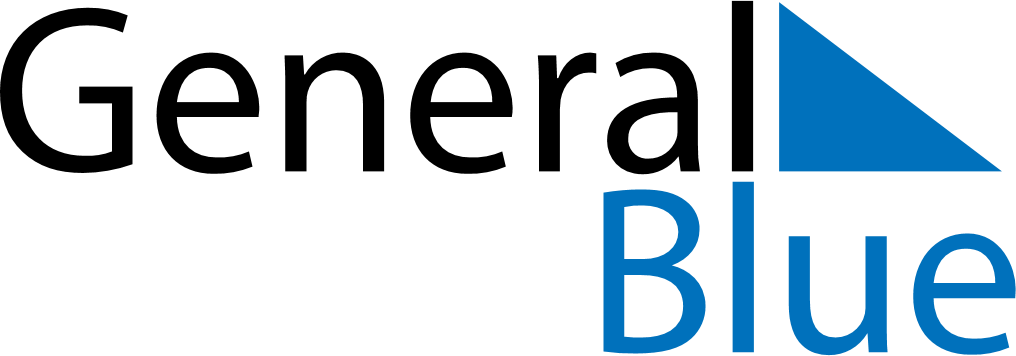 May 2027May 2027May 2027IrelandIrelandMONTUEWEDTHUFRISATSUN123456789May Day10111213141516171819202122232425262728293031